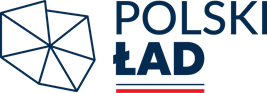 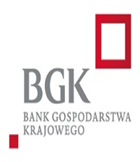 Załącznik Nr 1 do SWZWzór formularza ofertowegoNazwa zadania: „Złotkowo- budowa pełnego uzbrojenia wraz z terenem aktywizacji gospodarczej i przebudowa odcinka byłej drogi krajowej”(znak postępowania: ZP.271.8.2022)DANE DOTYCZĄCE ZAMAWIAJĄCEGO:   Gmina Suchy Las, zwana dalej „Zamawiającym”:Ul. Szkolna 13, 62-002 Suchy LasOFERTA                  Oferta złożona przez wykonawcę/podmioty wspólnie ubiegające się o zamówienie **niepotrzebne skreślićNazwaAdres1...DANE WYKONAWCY/WYKONAWCÓW:Osoba upoważniona do reprezentacji Wykonawcy/-ów i podpisująca ofertę:…………………………………………..………………………………………………………………………………………………………………........Nazwa albo imię i nazwisko Wykonawcy:…………………………………………..………………………………………………………………………………………………………………........…………………………………………..………………………………………………………………………………………………………………........Siedziba albo miejsce zamieszkania i adres Wykonawcy:…………………………………………..………………………………………………………………………………………………………………........…………………………………………..………………………………………………………………………………………………………………........NIP …………………………………..……………….………, REGON.............................................................................................................RODZAJ WYKONAWCY:MIKRO PRZEDSIĘBIORSTWO / MAŁE PRZEDSIĘBIORSTWO / ŚREDNIE PRZEDSIĘBIORSTWO / DUŻE PRZEDSIĘBIORSTWO / JEDNOOSOBOWA DZIAŁALNOŚĆ GOSPODARCZA / OSOBA FIZYCZNA NIEPROWADZĄCA DZIAŁANOSCI GOSPODARCZEJ/ INNY**PROSZĘ ZAZNACZYĆ WŁAŚCIWE np. poprzez podkreślenie właściwej odpowiedziDane teleadresowe, na które należy przekazywać korespondencję związaną 
z niniejszym postępowaniem: e-mail: …….………………………….…..………………….………………………………..………………………………………………….adres Elektronicznej Skrzynki Podawczej Wykonawcy znajdującej się na platformie ePUAP:  ….………………………………………………………………………….………………………..……………Adres do korespondencji (jeżeli inny niż adres siedziby):…………………………………………………………………...Osoba odpowiedzialna za realizację zamówienia, wskazana do kontaktu z Zamawiającym w przypadku zawarcia umowy: imię i nazwisko: ……………………………………., funkcja/stanowisko: …………………………………, adres do korespondencji:……………………………………. telefon: …………………e-mail: ………………………4.  INFORMACJA O WADIUM:a)	Forma wniesienia wadium: (pieniądz/ inna: gwarancja, poręczenie wystawione przez …., nr …., z dnia…….wpisać poniżej): ………………………………………………………………………………………………………b)	adres poczty elektronicznej  wystawcy wadium wniesionego w formie gwarancji/poręczenia w postaci elektronicznej (adres będzie wykorzystany do zwrotu wadium):………………………………………………………………………………………………………TREŚĆ OFERTYW ODPOWIEDZI NA OGŁOSZENIE O POSTĘPOWANIU PROWADZONYM W TRYBIE PODSTAWOWYM NA PODSTAWIE ART. 275 PKT 1  PZP, OŚWIADCZAMY, ŻE:Oferuję/oferujemy* wykonanie zamówienia zgodnie z zakresem robót budowlanych zamieszczonym 
w opisie przedmiotu zamówienia zawartym w SWZ oraz szczegółowym opisie przedmiotu zamówienia (wynagrodzenie kosztorysowe):Słownie RAZEM cena ofertowa brutto:(słownie brutto: ……………................................................................................................................................zł).Na zrealizowane roboty budowlane udzielimy gwarancji na okres: 36/60  miesięcy *(*niewłaściwe skreślić)OŚWIADCZENIA DOTYCZĄCE POSTANOWIEŃ TREŚCI SWZ:Oświadczam/y, że powyższa cena zawiera wszystkie koszty, jakie ponosi Zamawiający 
w przypadku wyboru niniejszej oferty na zasadach wynikających z umowy.Oświadczam/y, że zapoznałem/liśmy się z wymaganiami Zamawiającego, dotyczącymi przedmiotu zamówienia zamieszczonymi w SWZ wraz z załącznikami i nie wnoszę/wnosimy do nich żadnych zastrzeżeń.Oświadczam/y, że uważam/y się za związanych niniejszą ofertą przez okres 30 dni od upływu terminu składania ofert. Oświadczam/y, że zrealizuję/emy zamówienie zgodnie z SWZ i Projektem umowy.Oświadczam/y, że akceptuję/emy regulamin korzystania z systemu miniPortalu. (https://miniportal.uzp.gov.pl/WarunkiUslugi.aspx).Zobowiązujemy się dotrzymać wskazanego w SWZ terminu realizacji zamówienia.Oświadczam/y, że w przypadku wyboru naszej oferty i zawarcia umowy czynności bezpośrednio związane z wykonywaniem robót (wchodzące w tzw. koszty bezpośrednie wynikające z przedmiaru robót) będą wykonywane przez osoby zatrudnione na podstawie umowy o pracę.Składając niniejszą ofertę, zgodnie z art. 255 ust. 1 PZP oświadczam, że wybór naszej oferty nie będzie prowadził do powstania u Zamawiającego obowiązku podatkowego zgodnie z przepisami o podatku od towarów i usług.Oświadczam, że:- wypełniłem obowiązki informacyjne przewidziane w art. 13 lub art. 14 RODO wobec osób fizycznych, od których dane osobowe bezpośrednio lub pośrednio pozyskałem w celu ubiegania się o udzielenie zamówienia publicznego w niniejszym postępowaniu.*- zapoznałem się z rozdziałem II SWZ („OHRONA DANYCH OSOBOWYCH”) i wyrażam zgodę na przetwarzanie danych osobowych przekazanych celem uzyskania niniejszego zamówienia publicznego.*W przypadku, gdy Wykonawca nie przekazuje danych osobowych innych niż bezpośrednio jego dotyczących lub zachodzi wyłączenie stosowania obowiązku informacyjnego, stosownie do art. 13 ust. 4 lub art. 14 ust. 5 RODO treści oświadczenia Wykonawca nie składa (usunięcie treści oświadczenia np. przez jego wykreślenie).OŚWIADCZENIA DOTYCZĄCE RACHUNKU BANKOWEGO I PŁATNOŚCI:Wykonawca oświadcza, że wynagrodzenie z tytułu realizacji umowy zostanie wpłacone przez Zamawiającego na konto bankowe nr …………………………………………………………………… UWAGA: Wskazany przez Wykonawcę w ust. 1 wyżej rachunek bankowy, musi być zgodny z rachunkiem wskazanym na tzw. „białej liście podatników VAT”.Wykonawca oświadcza, że w czasie określonym na płatność rachunek bankowy nie ulegnie zmianie, a w przypadku zmiany rachunku bankowego Wykonawca niezwłocznie zobowiązuje się (najpóźniej tego samego dnia) do powiadomienia o tym fakcie Zamawiającego (pisemnie).Wykonawca oświadcza, że numer rachunku rozliczeniowego wskazany we wszystkich fakturach, które będą wystawione w jego imieniu, jest rachunkiem / nie jest rachunkiem* dla którego zgodnie z Rozdziałem 3a ustawy z dnia 29 sierpnia 1997 r. - Prawo Bankowe (Dz. U. 2017.1876 ze zm.) prowadzony jest rachunek VAT (*niewłaściwe skreślić).Jeśli numer rachunku rozliczeniowego wskazany przez Wykonawcę jest rachunkiem, dla którego zgodnie z Rozdziałem 3a ustawy z dnia 29 sierpnia 1997 r. - Prawo Bankowe (Dz. U. 2017.1876 ze zm.) prowadzony jest rachunek VAT, to Wykonawca oświadcza, że wyraża zgodę na dokonywanie przez Zamawiającego płatności w systemie podzielonej płatności tzw. split payment.Wykonawca oświadcza, że wystawi faktury w wersji papierowej lub ustrukturyzowane, o których mowa w Ustawie z dnia 9 listopada 2018 r. o elektronicznym fakturowaniu w zamówieniach publicznych, koncesjach na roboty budowlane lub usługi oraz partnerstwie publiczno-prywatnym (Dz. U. poz. 2191).ZOBOWIĄZANIE W PRZYPADKU PRZYZNANIA ZAMÓWIENIA:Akceptuję proponowany przez Zamawiającego Projekt umowy, który zobowiązuję się podpisać w miejscu i terminie wskazanym przez Zamawiającego.W przypadku wybrania mojej oferty, przed podpisaniem umowy wniosę zabezpieczenie należytego wykonania umowy w wysokości 5 % całkowitej ceny oferty brutto.Osobami uprawnionymi do merytorycznej współpracy i koordynacji w wykonywaniu zadania ze strony Wykonawcy są: …………………………………………………………………………………………..…………………nr telefonu ………………….………………,    e-mail: ………………………………..……………………………………..……PODWYKONAWSTWO:Oświadczam/y, że zamierzam/y powierzyć podwykonawcom następujący zakres zamówienia:I. SPIS TREŚCI.Do oferty zostały dołączone następujące załączniki:Oświadczenie o braku podstaw do wykluczenia i o spełnianiu warunków udziału w postępowaniu – załącznik nr 2 do SWZWadiumKosztorys ofertowy................................................................................................................................................................................................................................…………………………………………(miejscowość i data)……………………………………………(podpis Wykonawcy lub Pełnomocnika)